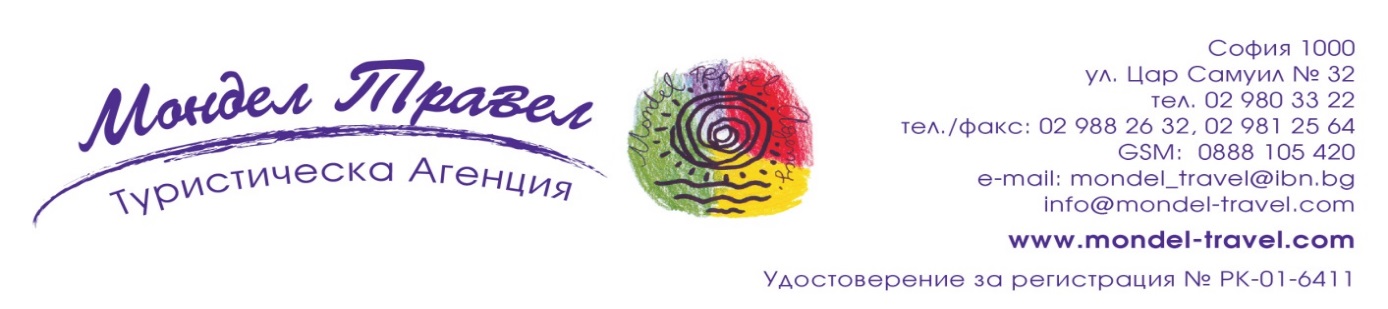 Почивки на остров Тинос с остров Миконос8 дни/ 7 нощувки/ 7 закуски/ 7 вечериМаршрут: София – Кулата – Лариса – Ламиа – Рафина – остров ТИНОС – остров МИКОНОС – София1 ден/ София – остров ЕвияОтпътуване от София в 7.00 ч от площад “ Александър Невски “  по маршрут София – Солун – остров Евия (750 км.). Настаняване в хотел. Свободно време. Вечеря. Нощувка.2 ден/ остров Евия – Рафина – остров ТиносЗакуска. Рано сутринта отпътуване за пристанище Рафина, откъдето с ферибот ще се отправим към остров Тинос (около 4 часа път). Пристигане около обяд. Обиколка на столицата Тинос (Хора) около 2 часа. Ще посетим величествената църква „Панагия Евангелистрия“  - дом на  чудотворната икона изобразяваща Благовещение. Местният музеи съхранява творби на местни скулптори и художници, а картинната галерия пази произведения на майсторите от Йонийската школа. Тези от вас, които желаят, могат да посетят археологическия музей на Тинос, в който може да видите слънчев часовник от 1-ви век пр. Хр. и множество скулптурни находки от светилището на Посейдон и Амфитрита. Настаняване в хотел 4*. Свободно време за почивка. Вечеря. Нощувка.3 ден/ обиколка на остров Тинос (времетраене около 4 часа )Закуска. По желание и срещу допълнително заплащане обиколка на острова или време за плаж и почивка.Тинос се слави със своите четиридесет красиви и живописни села, които като по чудо не са повлияни от туристическия бизнес. Ще започнем със село Арнадос. Тук ще разгледаме манастира Кехровуни от 10-ти век, който е един от най-големите манастири в Гърция. Ако Пиргос е най голямото село, то Волакс е най-живописното и е нашата следваща спирка. Продължаваме към Истерния. Село което се слави с названието „балкон на Егейско море“, защото гледката от тук към съседните острови е наистина уникална. Ще продължим към Пиргос, второто по големина селище след Тинос (Хора). Тук се намира училището за изящни изкуства, музеите Халепа и  Панормитон Калитехнон. Връщане в хотела. Плаж. Вечеря. Нощувка.4 ден/ остров ТиносЗакуска. Свободно време за почивка, плаж и разходка. Вечеря. Нощувка.5 ден/ остров Тинос – остров СиросЗакуска. Свободно време за почивка, плаж и разходка или по желание срещу допълнително заплащане екскурзия до остров Сирос. Връщане в хотела следобяд. Вечеря. Нощувка.6 ден/ остров Тинос– остров Миконос – остров ДелосЗакуска. По желание и срещу допълнително заплащане екскурзия до остров Миконос и Делос. В 9:05 ч отпътуване с ферибот за остров Миконос. Акостираме в Миконос и отплаваме за остров Делос. Пристигане на острова – музей, един от най-важните и грандиозни археологически комплекси на Гърция. Отплаване към Миконос. Кратка пешеходна обиколка на столицата. Свободно време за разходка и наслада в прелестния Миконос. В 18:00 часа отплаване за остров Тинос. Вечеря. Нощувка.7 ден/ остров Тинос – Рафина – нос Сунион – ХалкидаЗакуска. Отпътуване за Рафина. На 60 км. от пристанище Рафина се намира нос Сунион с величествения храм на Посейдон. Днес тази постройка е една от най-често сниманите в Гърция. Отпътуване за Халкида. Настаняване в хотел. Вечеря. Нощувка.8 ден/ Халкида – СофияЗакуска. Отпътуване за България. Пристигане в София вечерта.Забележка: От 01.01.2018 в Гърция се въвежда „градска такса“ - за 4* хотели тя е 3 евро на стая на ден! Таксата се заплаща на рецепцията на хотела, лично от гостите му.Пакетните цени включват: транспорт с лицензиран автобус 3***, 5 нощувки със закуски и вечери на о.Тинос в хотел 4*, шезлонги и чадъри на плажа, 2 попътни нощувки със закуски и вечери, екскурзия до храма на Посейдон нос Сунио, фериботни такси и билети, медицинска застраховка с асистънс на “Bulstrad Life Vienna Insurance Group” за лица до 70 г. покритие 5000 euro, екскурзовод/ водач от фирмата организаторПакетните цени не включват:* градска такса 3,00 евро на ден на стая, заплаща се на место на рецепция.* Обиколка на острова – 15 евро; * Екскурзия до остров Миконос и  остров Делос – 50 евро;* Екскурзия до остров Сирос – 20 евро;* входна такса на Делос - 12 евро* входна такса за храма на Посейдон – 8 евро* Доплащане за застраховка на лица от 71 г. до ненавършени 80 г. – 13 лв.* разходи от личен характерОписание на хотел Tinos Beach 4* www.tinosbeach.gr 
Това е първокласен хотел с традиционно обзаведени и много удобни, климатизирани стаи и суитове. Разположен на спокойния югоизточен бряг на острова, този хотел се намира пред плажа Kionia, защитен от "Meltemi" - най-често срещания северен вятър на острова. Хотелът има великолепна гледка към Егейско море. Намира се само на 3 км от оживения град Тинос - столицата на острова - с неговите традиционни сгради и световно известната църква на Светата Дева. Тинос Бийч Хотел се състои от 4 сгради - централна четири етажна и една три етажна. Тинос Бийч Хотел е комплекс на самия пясъчен плаж, комфортни стаи, ресторант, барове, басейн, интернет, сервиз. В стаите: климатик, вана, сешоар, безплатен Wi - Fi интернет, телефон, сателитна телевизия, мини - бар в стаите супериор ( срещу допълнително заплащане ), сейф (в стаи Вип - безплатно), мини хладилник, аксесоари за баня, детско легло ( по заявка ), обзаведени балкони.
Ежедневно почистване на стаите, смяна на кърпи и на спално бельо - 3 пъти седмично.
Плажът е пясъчен. Други:Начин на плащане: депозит – 30% от пакетната цена при резервация, доплащане – до 20 дни преди отпътуване.Мин.бр. туристи за осъществяване на екскурзията: 35 туристи.Срок за уведомяване при недостигнат мин.бр. туристи: 7 дни преди началната дата.Необходими документи: лична карта / задграничен паспорт; няма визови, санитарни и медицински изисквания; за деца до 18 г,. пътуващи с един или без родител, нотариално заверено пълномощно от единия или двамата родители!Забележка: Туроператорът си запазва правото да прави промени в реда на екскурзиите и часовете им на провеждане по време на програматаВъзможност за качване от: София, ШЕЛ Пазарджик; ШЕЛ Драгичево; Дупница (разклон магистрала); магазин МЕТРО Благоевград; OMV Сандански; бензиностанция ПЕТРОЛ КулатаУсловия за анулация:В случай на отказ от пътуването и прекратяване на договора от страна на Потребителя, Туроператорът удържа следните неустойки:при наличие на повече от 30 дни преди датата на отпътуване – неустойка не се удържа;от 29-ия до 20 – ия календарни дни преди датата на заминаване се удържа 100% от внесеният депозит;от 20-ия до 10 - ия календарен ден преди датата на заминаване се удържа 75% от общата цена на организираното пътуване;под 10 календарни дни се удържа 100% от стойността на организираното пътуване.Застраховка „Отмяна от пътуване“: предоставяме възможност за сключване на допълнителна  застраховка “Отмяна на пътуване” по чл. 80, ал. 1, т.14 от Закона за туризма, покриваща разходите за анулиране на пътуването, за съкращаване и прекъсване на пътуването, поради здравословни причини на пътуващия, негови близки, неотложно явяване на дело, съкращаване от работа и др. Стойността на застраховката се изчислява на база крайна дължима сума по договора, като има значение и възрастта на Потребителя. В зависимост от възрастта на туриста стойността на застраховката е между 3% и 8% върху крайната дължима сума по договора за организирано пътуване.Туроператор “ТА Мондел Травел” е застрахована по смисъла на чл. 97, ал.1 от Закона за туризма в застрахователна компания АЛИАНЦ БЪЛГАРИЯ със застрахователна полица №13160183000000030 /валидна от 31.07.2018 г. до 30.07.2019 г./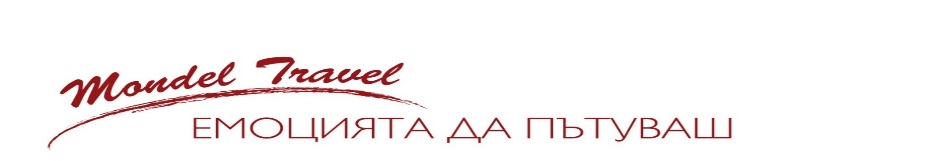 Дати на пътуванеНа човек в двойна стаяТрети възрастен в стаяДете 0 - 11,99 г. с двама възрастни в стаяДете 12 - 17,99 г. с двама възрастни в стаяЕдинична  стая09.06.2019705 лв.640 лв.355 лв.510 лв.870 лв.23.06.2019705 лв.640 лв.355 лв.510 лв.870 лв.14.07.2019750 лв.680 лв.370 лв.555 лв.915 лв.01.09.2019705 лв.640 лв.355 лв.510 лв.870 лв.22.09.2019705 лв.640 лв.355 лв.510 лв.870 лв.